Ciencias experimentales Material  de Apoyo en líneahttp://www.conalep.edu.mx/wb/Conalep/ciencias_experiRecurso Didáctico Descripción 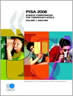 Exámenes interactivos PISA Contiene exámenes interactivos PISA, que evalúan el grado de competencia que han desarrollado los alumnos para resolver problemas y situaciones de la vida diaria, así como para participar activa y responsablemente en la sociedad.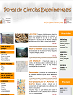 Portal de ciencias experimentales Creado por el Dpto. de Didáctica de Ciencias Experimentales de la Universidad Complutense de Madrid. Cuenta con secciones relacionadas con la Geología y la Química: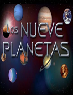 Los nueve planetas Los nueve planetas con informaciones científicas e históricas. 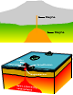 webGeology: Amplia serie de contenidos geológicos con animaciones Flash. 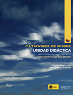 Cazadores de nubes Unidad didáctica para conocer y fotografiar nubes. 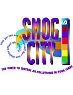 Smog city Lab. virtual. Juega con la contaminación de una ciudad (en inglés) 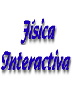 Física interactiva Contiene una serie de temas con actividades interactivas que te permitirán manipular las animaciones y someterlas a diferente variaciones.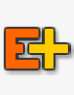 Educaplus Objetos digitales educativos online. Disfruta aprendiendo ciencias. 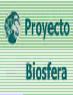 Proyecto Biosfera Consta de unidades didácticas multimedia interactivas, herramientas y recursos para las materias de Biología y Geología en la Enseñanza Secundaria Obligatoria y el Bachillerato, que aprovechan las ventajas que ofrece Internet.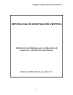 Metodología de investigación científica Este documento orienta sobre los criterios científicos-técnicos del desarrollo de procesos de investigación, para que cumplan con los requerimientos y condiciones conceptuales y metodológicas que permitan la validez científica y social de los trabajos de investigación. Es una contribución didáctica al desarrollo de los procesos propios de la investigación científica. Reflexiones y ejemplos de situaciones didácticas para una adecuada contextualización de los contenidos científicos en el proceso de enseñanza Explica la importancia de la contextualización de los contenidos científicos y presenta situaciones didácticas para mejorar el aprendizaje de las ciencias, ofrecer una visión de la ciencia más próxima al entorno de los alumnos y lograr que tomen conciencia de la importancia de las aportaciones científicas. 